     Беларускі прафесійны саюз 		                    Белорусский профессиональный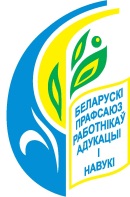    работнікаў  адукацыі і навукі                            союз работников образования и науки  Віцебская абласная арганізацыя       	                    Витебская областная организация    Першамаіскі раённы камітэт		                     Первомайский районный комитетПРЭЗІДЫУМ 						ПРЕЗИДИУМ       ПАСТАНОВА				            ПОСТАНОВЛЕНИЕ09.09. 2013. № 07/г.Віцебск										г.ВитебскО назначении профсоюзной стипендии      Согласно Положения о порядке назначения и выплат педагогам именных надбавок и стипендий Первомайской г. Витебска районной организацией Белорусского профсоюза работников образования и науки, на основании письма начальника отдела образования, спорта и туризма администрации Первомайского района  Краско П.П. от 17.09.2013 № 01-20/728.Президиум РК профсоюза ПОСТАНОВЛЯЕТ:1. За качественную подготовку учащихся и высокие результаты в республиканских и международных олимпиадах и конференциях, профессионализм и мастерство, назначить  профсоюзную стипендию:   1.1 Лактиной Веронике Павловне – учителю информатики  ГУО « Гимназия №8 г. Витебска»   1.2 Марутько Елене Александровне – учителю физики   ГУО « Гимназия №7 г. Витебска» 2.  Главному бухгалтеру РК профсоюза Варушенко А.П. денежные средства зачислять на карт – счет  Лактиной В.П., Марутько Е.А. с 01.10.2013 по 01.10.2014 года ежемесячно при долевом участии учреждений образования Первомайского района.Председатель райкома профсоюза				С.П.Никитин